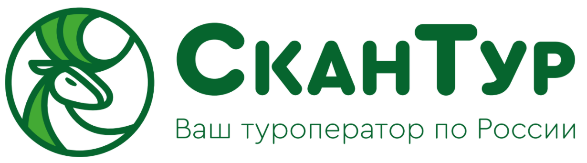                                                                                                    Генеральному директору ООО «СканТур»Цветкову Роману ЭдуардовичуЗаявление на возвратЯ, _____________________________________________________оплатил(а) ____________ руб.  ____________20___г.за поездку в тур (№ бронирования): _________________________Прошу сделать возврат в размере ______________________ рублей ____ копеек.Подтверждаю, что мне известны условия и правила отмены туристических и транспортных услуг, предоставляемых компанией ООО «СканТур»: Причина возврата:▢отмена тура                ▢ отмена части услуг________________  ▢ не понравился тур                   ▢ не понравились отзывы▢ болезнь                      ▢ замена тура                                              ▢ предложили тур дешевле       ▢другое_________________Способ возврата: Получатель:_________________________________________________________№карты:___________________________________________________________№счета:____________________________________________________________Реквизиты банка:ИНН:_________________________________________________________БИК:__________________________________________________________Наименование банка:____________________________________________Контактный Телефон: _________________________________________Дата:_______________20___г.                                                               Подпись _______________________________________